О БЕЗОПАСНОМ ЛЕТНЕМ ОТДЫХЕМного семей жаркие летние дни проводят на пляжах водоемов. Надо помнить, что вода может быть опасной. Чтобы не приключилось беды необходимо напомнить
правила поведения на воде:Купаться дети должны только под присмотром взрослого;Ребенок должен быть обязательно в плавательном жилете или нарукавниках;Игры детей должны быть только над водой;Нельзя заплывать за буйки и нырять в неизвестных местах водоема;Время пребывания ребенка в воде ограниченно, чтобы не допустить переохлаждения;Кожу ребенка необходимо смазать специальными солнцезащитными средствами, чтобы избежать солнечных ожогов. Если вы решили всей семьей отправиться на природу
Обязательно ознакомьтесь с правилами безопасности в таких местах. Расскажите детям о тех опасностях, которые их могут подстерегать: В таких местах могут быть клещи. Клещи являются переносчиками инфекционных заболеваний. Незнакомые грибы и ягоды, растущие, в лесу могут быть ядовитыми. Объясните детям, что их запрещено трогать. Нельзя подходить к животным. 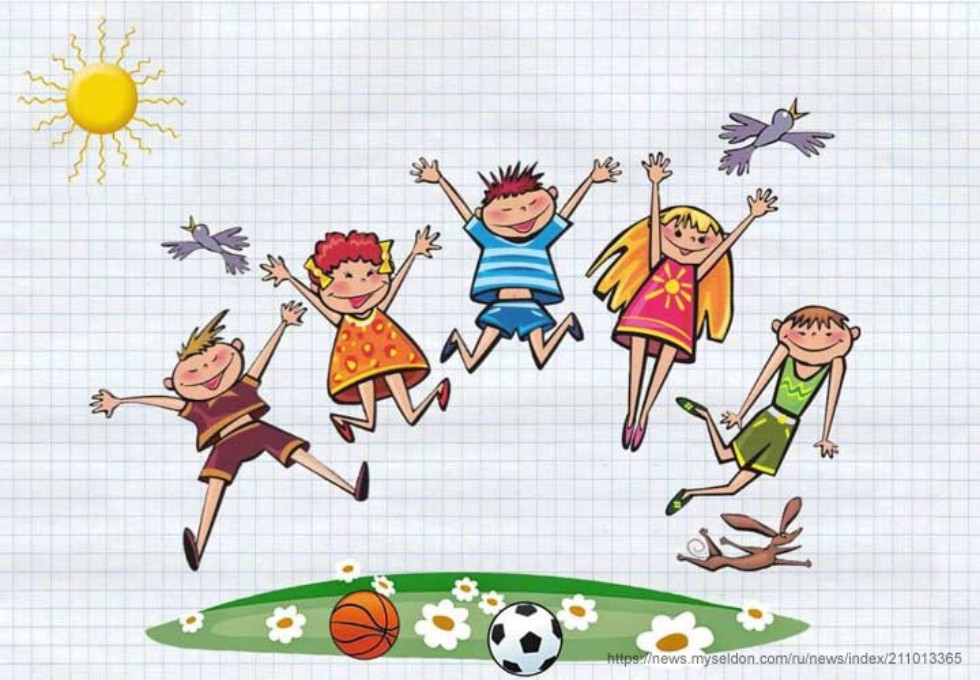 Дети не должны далеко отходить от взрослых. Должны постоянно находиться в поле видимости. Не оставляйте детей без присмотра – они могут заблудиться. Задача законных представителей надлежащим образом обеспечить защиту своего ребенка дома и в местах отдыха. Правила безопасного поведения надо соблюдать всегда и это не зависит от времени года. Летом вероятность детского травматизма больше. Из-за боязни травматизма не надо лишать себя возможности отдыхать у водоема или в лесу. Просто надо соблюдать определенные правила поведения и ваш отдых не будет омрачен. ПРОКУРАТУРА ГЛАЗУНОВСКОГО РАЙОНА